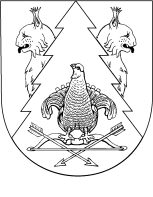 от « 20 » марта 2015 года № 7О внесении изменений в административный регламент предоставления муниципальной услуги «Принятие граждан на учет в качестве нуждающихся в жилых помещениях»В соответствии со статьей 52 Жилищного кодекса Российской Федерации, со статьей 3 Закона республики Марий Эл «О регулировании отдельных жилищных отношений в Республике Марий Эл» администрация муниципального образования «Красномостовское сельское поселение» п о с т а н о в л я е т:	Внести в административный регламент предоставления муниципальной услуги «Принятие граждан на учет в качестве нуждающихся в жилых помещениях», утвержденный постановлением администрации Красномостовского сельского поселения от 27.12.2012 г. № 58 следующие изменения:	пункт 2.6. изложить в следующей редакции:	«2.6. Исчерпывающий перечень документов, необходимых в соответствии с законодательными или иными правовыми актами для предоставления муниципальной услуги:	а) заявление о принятии на учет по утвержденной форме (Приложение №2 к регламенту);	б) копия поквартирной карточки или выписки из домовой книги;	в) копия финансового лицевого счета;	г) справка органа технической инвентаризации и технического учета, подтверждающая наличие или отсутствие у заявителя и членов его семьи недвижимого имущества на праве собственности;	д) документы подтверждающие состав семьи;	е) решение органа местного самоуправления о признании гражданина малоимущим (для граждан, встающих на учет в качестве нуждающихся в жилых помещениях муниципального жилищного фонда).	Документы, указанные в подпунктах «б», «г», «д», «е» Перечня документов, необходимых для предоставления муниципальной услуги, не могут быть затребованы у заявителя, обратившегося с заявлением о принятии на учет, при этом заявитель вправе их представить вместе с заявлением.	Предоставление вышеуказанных документов и информации будет осуществляться в порядке межведомственного взаимодействия, в том числе в электронной форме с использованием единой системы межведомственного электронного взаимодействия и подключаемых к ней региональных систем межведомственного электронного взаимодействия по межведомственному запросу органа, предоставляющего муниципальную услугу.».     Глава администрацииКрасномостовского сельского поселения		 В.И. ЛопатниковКРАСНЫЙ МОСТСЕЛЬСКИЙ ПОСЕЛЕНИЙАДМИНИСТРАЦИЙ             ПУНЧАЛАДМИНИСТРАЦИЯКРАСНОМОСТОВСКОГОСЕЛЬСКОГО ПОСЕЛЕНИЯ    ПОСТАНОВЛЕНИЕ